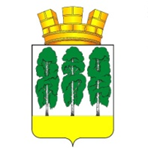 ГЛАВА ГОРОДСКОГО ПОСЕЛЕНИЯ БЕРЕЗОВОХАНТЫ-МАНСИЙСКОГО АВТОНОМНОГО ОКРУГА-ЮГРЫПОСТАНОВЛЕНИЕот 27.11.2020                                                	  		                                        № 7пгт. БерезовоО назначении публичных слушаний по проекту решения Совета депутатов городского поселения Березово «О бюджете городского поселения Березово на 2021 год и плановый период 2022 и 2023 годов»На основании статьи 28 Федерального закона от 06 октября 2003 года         № 131-ФЗ «Об общих принципах организации местного самоуправления в Российской Федерации», статьи 9 устава городского поселения Березово, решения Совета депутатов городского поселения Березово от 28 сентября 2016 года № 186 «Об утверждении положения об отдельных вопросах организации и осуществления бюджетного процесса в городском поселении Березово», решения Совета депутатов городского поселения Березово от 21 марта 2017 года № 48 «Об утверждении Порядка организации и проведения публичных слушаний в городском поселении Березово»:1. Назначить проведение публичных слушаний по проекту решения Совета депутатов городского поселения Березово «О бюджете городского поселения Березово на 2021 год и плановый период 2022 и 2023 годов» согласно приложению 1 к настоящему постановлению.2. Утвердить Порядок учета предложений по проекту решения Совета депутатов городского поселения Березово «О бюджете городского поселения Березово на 2021 год и плановый период 2022 и 2023 годов» и участия граждан в его обсуждении согласно приложению 2 к настоящему постановлению.3. Утвердить состав организационного комитета по проведению публичных слушаний согласно приложению 3 к настоящему постановлению.4. Установить, что предложения по вопросу, указанному в пункте 1 настоящего постановления, направляются в Комитет по финансам администрации Березовского района, по адресу: пгт. Березово, ул. Астраханцева, д.54, каб. 313, или на электронный адрес: komfin@berezovo.ru до 08 декабря 2020 года.5. В рамках публичных слушаний провести обсуждение по вопросу, указанному в пункте 1 настоящего постановления, 14 декабря 2020 года с 18-00 часов по адресу: пгт. Березово, ул. Астраханцева, д. 54 (зал заседания, 4 этаж).6. Опубликовать настоящее постановление в газете «Вестник городского поселения Березово» и разместить на официальном веб-сайте органов местного самоуправления городского поселения Березово.7. Настоящее постановление вступает в силу после его подписания.8. Контроль за исполнением настоящего постановления оставляю за собой.Глава городского поселения					  		        Д.С. ЧупровПриложение 1к постановлению главы городского поселения Березовоот 27.11.2020 № 7ПроектСОВЕТ ДЕПУТАТОВГОРОДСКОГО ПОСЕЛЕНИЯ БЕРЕЗОВОБерезовского районаХанты-Мансийского автономного округа-ЮгрыРЕШЕНИЕот __  ______ 2020 года   								         № __пгт. БерезовоО бюджете городского поселения Березовона 2021 год и плановый период 2022 и 2023 годовВ соответствии с Бюджетным кодексом Российской Федерации, Федеральным законом от 06 октября 2003 года № 131-ФЗ «Об общих принципах организации местного самоуправления в Российской Федерации», уставом городского поселения Березово, утвержденным решением Совета депутатов городского поселения Березово от 31 июля 2008 года № 148, Положением об отдельных вопросах организации и осуществления бюджетного процесса в городском поселении Березово, утвержденным решением Совета депутатов городского поселения Березово от 28 сентября 2016 года № 186, учитывая результаты публичных слушаний,Совет поселения РЕШИЛ:Статья 1. Утвердить основные характеристики бюджета городского поселения Березово (далее также – бюджет поселения) на 2021 год:1) прогнозируемый общий объем доходов бюджета поселения в сумме 135 729,0 тыс. рублей, в том числе безвозмездные поступления на 2021 год в сумме 78 326,3 тыс. рублей согласно приложению 1 к настоящему решению;2) общий объем расходов бюджета поселения в сумме 135 729,0 тыс. рублей;3) дефицит (профицит) бюджета поселения в сумме 0,0 тыс. рублей;4) верхний предел муниципального долга городского поселения на 1 января 2022 года в сумме 0,0 тыс. рублей, в том числе верхний предел долга по муниципальным гарантиям поселения в сумме 0,0 тыс. рублей;5) объем расходов на обслуживание муниципального долга поселения в сумме 0,0 тыс. рублей.6) общий объем бюджетных ассигнований, направляемый на исполнение публичных нормативных обязательств сумме 181,4 тыс. рублей.Статья 2. Утвердить основные характеристики бюджета поселения на плановый период 2022 и 2023 годов:1) прогнозируемый общий объем доходов бюджета поселения на 2022 год в сумме 121 587,2 тыс. рублей и на 2023 год в сумме 118 777,3 тыс. рублей, в том числе безвозмездные поступления на 2022 год в сумме 62 791,2 тыс. рублей и на 2023 год в сумме 60 012,3 тыс. рублей согласно приложению 2 к настоящему решению;2) общий объем расходов бюджета поселения на 2022 год в сумме 121 587,2 тыс. рублей и на 2023 год в сумме 118 777,3 тыс. рублей, в том числе условно утвержденные расходы на 2022 год в сумме 2 649,9 тыс. рублей и на 2023 год в сумме 5 284,2 тыс. рублей;3) дефицит (профицит) бюджета поселения на 2022 год в сумме 0,0 тыс. рублей и на 2023 год в сумме 0,0 тыс. рублей;4) верхний предел муниципального долга городского поселения:- на 1 января 2023 года в сумме 0,0 тыс. рублей, в том числе верхний предел долга по муниципальным гарантиям в сумме 0,0 тыс. рублей- на 1 января 2024 года в сумме 0,0 тыс. рублей, в том числе верхний предел долга по муниципальным гарантиям в сумме 0,0 тыс. рублей согласно приложению 20 к настоящему решению;5) объем расходов на обслуживание муниципального долга района на 2022 год в сумме 0,0 тыс. рублей и на 2023 год в сумме 0,0 тыс. рублей.6) общий объем бюджетных ассигнований, направляемый на исполнение публичных нормативных обязательств на 2022 год в сумме 181,4 тыс. рублей, на 2023 год в сумме 181,4 тыс. рублей.Статья 3. Утвердить перечень главных администраторов доходов бюджета городского поселения согласно приложению 3 к настоящему решению.Статья 4. Утвердить перечень главных администраторов источников финансирования дефицита бюджета городского поселения согласно приложению 4 к настоящему решению.Статья 5. Утвердить распределение бюджетных ассигнований по разделам, подразделам, целевым статьям (муниципальным программам и непрограммным направлениям деятельности), группам и подгруппам видов расходов классификации расходов бюджета поселения:1) на 2021 год согласно приложению 5 к настоящему решению;2) на плановый период 2022 и 2023 годов согласно приложению 6 к настоящему решению.Статья 6. Утвердить распределение бюджетных ассигнований по целевым статьям (муниципальным программам и непрограммным направлениям деятельности), группам и подгруппам видов расходов классификации расходов бюджета поселения:1) на 2021 год согласно приложению 7 к настоящему решению;2) на плановый период 2022 и 2023 годов согласно приложению 8 к настоящему решению.Статья 7. Утвердить распределение бюджетных ассигнований по разделам, подразделам классификации расходов бюджета поселения:1) на 2021 год согласно приложению 9 к настоящему решению;2) на плановый период 2022 и 2023 годов согласно приложению 10 к настоящему решению.Статья 8. Утвердить ведомственную структуру расходов бюджета поселения, в том числе в её составе перечень главных распорядителей средств бюджета поселения:1) на 2021 год согласно приложению 11 к настоящему решению;2) на плановый период 2022 и 2023 годов согласно приложению 12 к настоящему решению.Статья 9. Установить, что главным распорядителем в части межбюджетных трансфертов, поступающих в бюджет городского поселения из других бюджетов бюджетной системы Российской Федерации в 2021 году и плановом периоде 2022 и 2023 годов, является администрация Березовского района и ее отраслевые органы, к компетенции которых относится осуществление исполнительно-распорядительной деятельности на территории городского поселения Березово в соответствующей сфере.Статья 10. Утвердить в составе расходов бюджета поселения размер резервного фонда администрации Березовского района, исполняющей полномочия администрации городского поселения Березово:1) на 2021 год в сумме 300,0 тыс. рублей;2) на 2022 год в сумме 300,0 тыс. рублей;3) на 2023 год в сумме 300,0 тыс. рублей.Статья 11. Утвердить общий объем иных межбюджетных трансфертов, получаемых из других бюджетов бюджетной системы Российской Федерации:1) на 2021 год в сумме 30 756,3 тыс. рублей;2) на 2022 год в сумме 15 592,6 тыс. рублей;3) на 2023 год в сумме 13 093,8 тыс. рублей.Утвердить иные межбюджетные трансферты городского поселения:1) на 2021 год согласно приложению 13 к настоящему решению;2) на плановый период 2022 и 2023 годов согласно приложению 14 к настоящему решению.Статья 12. Утвердить объем бюджетных ассигнований муниципального дорожного фонда городского поселения:1) на 2021 год в сумме 19 997,6 тыс. рублей;2) на 2022 год в сумме 21 233,9 тыс. рублей;3) на 2023 год в сумме 25 512,8 тыс. рублей.Утвердить смету муниципального дорожного фонда городского поселения:1) на 2021 год согласно приложению 15 к настоящему решению;2) на плановый период 2022 и 2023 годов согласно приложению 16 к настоящему решению.Статья 13. Установить, что в составе расходов бюджета поселения предусмотрены средства на выплату субсидий юридическим лицам (за исключением субсидий муниципальным учреждениям), индивидуальным предпринимателям, физическим лицам - производителям товаров, работ, услуг, субсидии некоммерческим организациям, не являющимся муниципальными учреждениями в соответствии с Бюджетным кодексом Российской Федерации.Предоставление субсидий осуществляется в пределах бюджетных ассигнований, предусмотренных ведомственной структурой расходов бюджета городского поселения по соответствующим разделам, подразделам, целевым статьям, группам видов расходов классификации расходов бюджетов, на основании соглашений (договоров, контрактов). Предоставление средств осуществляется в порядке, установленном администрацией Березовского района.Статья 14. Утвердить объем межбюджетных трансфертов, предоставляемых бюджету Березовского района из бюджета поселения на осуществление части полномочий по решению вопросов местного значения в соответствии с заключенными соглашениями на 2021 год в сумме 699,5 тыс. рублей согласно приложению 17 к настоящему решению.Статья 15. Установить, что не использованные по состоянию на 1 января 2021 года остатки межбюджетных трансфертов, предоставляемые из бюджета Березовского района, в том числе за счет средств, перечисляемых из окружного бюджета, в форме иных межбюджетных трансфертов, подлежат возврату в бюджет Березовского района:1) в течение первых 3 рабочих дней - средства федерального бюджета;2) в течение первых 10 рабочих дней – средства бюджета автономного округа.Статья 16. Установить, что Комитет по финансам администрации Березовского района доводит лимиты бюджетных обязательств на принятие и (или) исполнение бюджетных обязательств на 2021 год и плановый период 2022 и 2023 годов до главных распорядителей средств бюджета городского поселения по расходам, финансируемым из бюджета городского поселения, на основании показателей сводной бюджетной росписи с учетом прогноза поступлений доходов и источников финансирования дефицита бюджета городского поселения.Статья 17. Утвердить источники финансирования дефицита бюджета городского поселения Березово:1) на 2021 год согласно приложению 18 к настоящему решению;2) на плановый период 2022 и 2023 годов согласно приложению 19 к настоящему решению.Статья 18. Установить, что часть прибыли муниципальных унитарных предприятий, остающаяся после уплаты налоговых и иных обязательных платежей по итогам финансово-хозяйственной деятельности предприятий за отчетный период, подлежит перечислению в бюджет поселения, в порядке, утвержденном представительным органом поселения.Статья 19. Установить, что Совет депутатов городского поселения, не вправе принимать решения, приводящие к увеличению в 2021 году численности муниципальных служащих, за исключением случаев принятия решений по передаче (наделению) отдельных полномочий Российской Федерации, субъекта Российской Федерации, муниципального района поселению и ввода новых объектов капитального строительства.Статья 20. Комитет по финансам администрации Березовского района в соответствии с пунктом 2 статьи 20 и пунктом 2 статьи 23 Бюджетного кодекса Российской Федерации вправе вносить в 2021 году изменения в перечень главных администраторов доходов бюджета поселения и перечень главных администраторов источников финансирования дефицита бюджета поселения, а также в состав закрепленных за ними кодов классификации доходов бюджета поселения или кодов классификации источников финансирования дефицита бюджета поселения на основании правового акта Комитета по финансам администрации Березовского района без внесения изменений в решение о бюджете поселения.Статья 21. Комитет по финансам администрации Березовского района в соответствии с пунктом 8 статьи 217 Бюджетного кодекса Российской Федерации вправе вносить в 2021 - 2023 годах изменения в показатели сводной бюджетной росписи бюджета поселения без внесения изменений в решение о бюджете, по следующим основаниям:1) перераспределение иных межбюджетных трансфертов по видам (в рамках одного вида), имеющих целевое назначение;2) перераспределение бюджетных ассигнований, предусмотренных главным распорядителям средств бюджета поселения по соответствующим разделам, подразделам классификации расходов бюджета на проведение отдельных мероприятий в рамках муниципальных программ поселения;3) перераспределение бюджетных ассигнований между подпрограммами (мероприятиями) муниципальных программ поселения, а также между их исполнителями, за исключением случаев увеличения бюджетных ассигнований на функционирование органов местного самоуправления поселения, не связанных с их созданием, ликвидацией и реорганизацией (передачей полномочий);4) уменьшение бюджетных ассигнований при применении мер бюджетного принуждения в случаях, предусмотренных главой 30 Бюджетного кодекса Российской Федерации;5) уменьшение бюджетных ассигнований при несоблюдении органами местного самоуправления условий предоставления межбюджетных трансфертов из бюджета района, определенных бюджетным законодательством Российской Федерации, а также при нарушении предельных значений, установленных пунктом 3 статьи 92.1 и пунктом 3 статьи 107 Бюджетного кодекса Российской Федерации;6) увеличение (уменьшение) бюджетных ассигнований на основании уведомлений о бюджетных ассигнованиях из бюджета Березовского района;7) перераспределение бюджетных ассигнований между муниципальными программами поселения на сумму распределения средств, поступающих в виде иных межбюджетных трансфертов;8) изменение бюджетной классификации расходов бюджета поселения без изменения целевого направления средств;9) в случае исполнения судебных актов, предусматривающих обращение взыскания на средства бюджета и (или) предусматривающих перечисление этих средств в счет оплаты судебных издержек;10) перераспределение бюджетных ассигнований между региональными проектами, обеспечивающими достижение целей, показателей и результатов федеральных проектов;11) увеличение бюджетных ассигнований на сумму не использованных по состоянию на 1 января текущего финансового года остатков средств дорожного фонда городского поселения Березово для последующего использования на те же цели;12) в случае сокращения бюджетных ассигнований по отдельным кодам бюджетной классификации расходов бюджета городского поселения Березово по предоставлению информации главных распорядителей бюджетных средств городского поселения Березово, в связи с образованием экономии по использованию бюджетных ассигнований, в том числе экономии по итогам проведения торгов, закупок товаров, работ, услуг в ходе исполнения местного бюджета городского поселения Березово, и резервирования их по коду вида расходов 870 «Резервные средства».Статья 22. В целях снижения размера дефицита бюджета городского поселения Березово, упорядочения механизма освоения средств бюджета городского поселения Березово в ходе исполнения расходной части бюджета городского поселения Березово, в течение 2021 года, установить запрет на использование средств экономии, полученной при осуществлении закупок товаров, работ, услуг для муниципальных нужд, за исключением экономии по целевым средствам, поступившим из бюджета Березовского района.Использование суммы экономии бюджетных средств, полученной по итогам осуществления закупок товаров, работ, услуг, возможно после принятия соответствующего решения представительным органом городского поселения Березово о перераспределении экономии, путем внесения изменения в настоящее решение о бюджете.Статья 23. Установить, что выделение бюджетных ассигнований в 2021 году на принятие новых видов расходных обязательств или увеличение бюджетных ассигнований на исполнение существующих видов расходных обязательств осуществляется при условии включения соответствующих бюджетных ассигнований в решение о бюджете при наличии соответствующих источников дополнительных поступлений в бюджет и (или) при сокращении бюджетных ассигнований по отдельным статьям расходов бюджета.Статья 24. Установить, что в случае невыполнения доходной части бюджета поселения в 2021 году в первоочередном порядке подлежат финансированию следующие социально-значимые расходные обязательства:- оплата труда и начисления на выплаты по оплате труда;- оплата коммунальных услуг;- компенсация выпадающих доходов предприятиям оказывающим населению услуги тепло-, водоснабжения, водоотведения, банные услуги по тарифам установленным регулируемыми органами, не обеспечивающим возмещение издержек.Финансирование иных расходных обязательств производить пропорционально доходам, поступающим в бюджет поселения. Статья 25. Опубликовать настоящее решение в официальном вестнике органов местного самоуправления городского поселения Березово и на официальном веб-сайте городского поселения Березово.Статья 26. Настоящее решение вступает в силу после его официального опубликования и распространяется на правоотношения, возникшие с 01 января 2021 года.Статья 27. Контроль за выполнением настоящего решения возложить на постоянную комиссию по бюджету, налогам и финансам Совета депутатов городского поселения Березово четвертого созыва (С.С. Александров).Глава городскогопоселения Березово                                                                                      Д.С. ЧупровПриложение 2к постановлению главы городского поселения Березово от 27.11.2020  №7Порядокучета предложений по проекту решения Совета депутатов городского поселения Березово«О бюджете городского поселения Березовона 2021 год и плановый период 2022 и 2023 годов» и участия граждан в его обсужденииПорядок организации и проведения публичных слушаний в городском поселении Березово утвержден решением Совета депутатов городского поселения Березово от 21 марта 2017 года № 48.Участниками публичных слушаний по проекту решения Совета депутатов городского поселения Березово «О бюджете городского поселения Березово на 2021 год и плановый период 2022 и 2023 годов», (далее – Проект решения о бюджете) могут быть все заинтересованные жители городского поселения Березово, эксперты, представители органов местного самоуправления, общественных объединений и иные лица, принимающие участие в публичных слушаниях.Предложения и замечания по вышеуказанному проекту решения о бюджете принимаются организационным комитетом по проведению публичных слушаний до 08 декабря 2020 года со дня официального опубликования (обнародования) информационного сообщения о проведении публичных слушаний.Предложения и замечания по Проекту о бюджете направляются в письменной форме или в форме электронного документа в организационный комитет по проведению публичных слушаний по адресу: 628140, Ханты-Мансийский автономный округ – Югра, пгт. Березово, ул. Астраханцева, д. 54, каб. 313, или на электронный адрес: komfin@berezovo.ru до 08 декабря 2020 года с указанием фамилии, имени, отчества (последнее – при наличии), даты рождения, адреса места жительства и контактного телефона жителя Березовского района, внесшего предложения по обсуждаемому проекту.Контактный телефон организационного комитета по проведению публичных слушаний 2-19-30.В рамках проведения публичных слушаний 14 декабря 2020 года с 18-00 часов состоится обсуждение проекта о бюджете по адресу: пгт. Березово, ул. Астраханцева, д. 54 (зал заседаний, 4 этаж).	За один час до начала и на всем протяжении публичных слушаний организационный комитет по проведению публичных слушаний регистрирует участников публичных слушаний с указанием фамилии, имени, отчества, адреса места жительства, контактного телефона участника публичных слушаний.Приложение 3к постановлению главы городского поселения Березово от 27.11.2020  №7Составорганизационного комитета по проведению публичных слушаний по проекту решения Совета депутатов городского поселения БерезовоЧечеткина Ирина Викторовна	                                               - заместитель главы    Березовского района,председатель организационного комитетаУшарова Светлана Валерьевна  	                                     	      - заместитель главы Березовского района,председатель Комитета по финансам администрации Березовского района,заместитель председателя организационного комитетаПеткевич Надежда Григорьевна		        		             - главный специалист отдела бюджетного планирования и сводного анализа Комитета по финансамадминистрации Березовского района,секретарь организационного комитетаАлександров Станислав Сергеевич                                              - депутат городского поселения Березово (по согласованию)Хизбуллина Минзифа Искандаровна                                           - депутат городского поселения Березово (по согласованию)Ануфриева Татьяна Васильевна                                                - заведующий отделомпо бухгалтерскому учету и отчетности администрации Березовского районаМилосердова Хелена Викторовна                                           - заведующий отделом планирования доходов и учета долговых обязательств Комитета по финансамадминистрации Березовского района